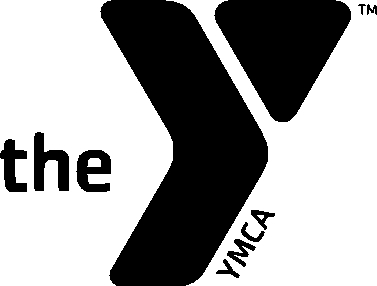 Pool Schedule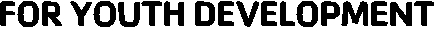                                       YMCA of Corry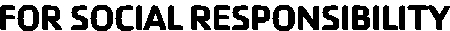 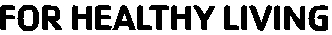 MondayTuesdayWednesdayThursday*FridaySaturday5:30-7:30amAdult Lap Swim5:30-7:00amAdult Lap Swim5:30-7:30amAdult Lap Swim5:30-7:00amAdult Lap Swim5:30-7:30amAdult Lap Swim8-9:00amAdult Lap Swim9:30-10:30amShallow Water Aquarobics9:30-10:30amDeep Water Aquarobics9:30-10:30amShallow Water Aquarobics9:30-10:30amDeep Water Aquarobics9:30-10:30amShallow Water Aquarobics9-10amYouth Swim Lessons11:30-12:30pmAdult Lap Swim11:30-12:30pmAdult Lap Swim11:30-12:30pmAdult Lap Swim11:30-12:30pmAdult Lap Swim11:30-12:30pmAdult Lap Swim10:00-2:00pmOpen Swim3:30-4:15Youth Swim Lessons4:15-5pmOpen Swim3:30-4:00pmOpen Swim3:30-4:15Youth Swim Lessons415-5pmOpen Swim3:30-4:00pmOpen Swim3:30-7pmOpen Swim Team2-4pmRental/Bliss5-5:45pm Aqua Boot Camp5:15-6pmYouth Swim LessonsFall 1 only4:00-4:45pmYouth Swim Lessons 5-5:45pmAqua Boot Camp5:15-6pmYouth Swim LessonsFall 1 only4:00-4:45pmYouth Swim Lessons3:30-4:30pmOpen SwimAs of Sept 22Have a Birthday Pool Party!12-4pm6-7pmOpen Swim4:45-7pmOpen Swim6-7pmOpen Swim4:45-7pmOpen SwimAS of Sept 18-Oct 26-8Swim TeamSept 19-Oct 36-8Swim TeamSept 20-Oct 46-8Swim TeamSept 21-Oct 56-8Swim TeamSept 22-Oct 64:30-6pmSwim TeamAs of Oct 74:15-6:15pmSwim Team6:15-7:30pmOpen SwimAs of Oct 84:45-6:45pmSwim Team6:45-7:30pmOpen SwimAs of Oct 94:15-6:15pmSwim Team6:15-7:30pmOpen SwimAs of Oct 104:45-6:45pmSwim Team6:45-7:30pmOpen SwimAs of Oct 113:30-4:30&6:00-7”00pmOpen SwimSundayOct 1512:30-2:30Open Swim